МУНИЦИПАЛЬНОЕ БЮДЖЕТНОЕ ОБЩЕОБРАЗОВАТЕЛЬНОЕ УЧРЕЖДЕНИЕ«ЦЕНТР ОБРАЗОВАНИЯ № 15 «ЛУЧ»  Г.БЕЛГОРОДАСценарий экскурсии по музею 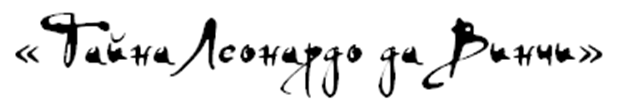 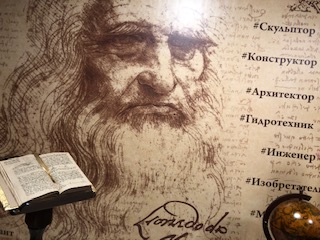 Авторы:Козловцева А.В., директор МБОУ ЦО№15,Давыденко М.С., заместитель директора, учитель истории и обществознания,Давыденко В.С., учащийся 10 Б класса                                            Белгород, 2020ВведениеЛеонардо да Винчи - уникальная фигура в истории человечества.  Личность, чье нестандартное мышление  на много лет опережало научное развитие своей эпохи, а красота изобретательской мысли продолжает восхищать умы современных инженеров.  Его культурное и научное наследие поражает нас  не только своими масштабами, но и разнообразием сфер интересов великого изобретателя. Нестандартное мышление, любознательность, прозорливый ум и кропотливый труд – вот ключевые слагаемые успеха, позволившие да Винчи стать непревзойденным гением эпохи Возрождения. Мы считаем, что перед глазами детей должны быть именно такие личности, своим примером вдохновляющие на великие открытия. Поэтому в нашей школе открылся музей Леонардо да Винчи, где ребята могут во всех подробностях рассмотреть необыкновенные изобретения итальянца. Кроме того,  здесь наглядным образом представлен путь от возникновения идеи до её конечного воплощения на практике в виде технической новинки, которыми так любил удивлять современников Леонардо. Эта способность придумывать нечто принципиально новое и доводить задуманное до конца важна и в современном быстро развивающемся мире.   Для центра образования этот музей особенно актуален потому, что мы стараемся соответствовать требованиям  цифрового времени, предоставляя возможность старшеклассникам  углубленно изучать информатику в IT-классах. Кроме того, для ребят средней школы в наших стенах реализуется проект «Яндекс-класс». Не стоит забывать, что Леонардо да Винчи был не только изобретателем, но и великим гуманистом, считавшим человека – венцом божественного творения, и запечатлевшим это на своих бессмертных полотнах. Изучая репродукции его картин в музее, ребята не только наслаждаются их красотой, но также видят пример уважительного, человечного отношения художника к окружающим его людям, красоту которых он так мастерски изобразил. Леонардо да Винчи – это прекрасный пример того, как лидерство, успешность и человечность помогли в становлении необыкновенной личности. Именно эти качества мы стараемся воспитать и в наших детях. Наш центр образования не случайно называется «Луч». Луч – это, в первую очередь, лидерство, успешность, человечность.Сценарий экскурсии по « Музею Леонардо да Винчи»Цель: познакомиться с жизнью и творчеством величайшего гения человечества Леонардо да Винчи. Задачи:познакомить обучающихся с многогранным талантом Леонардо да Винчи;приобщать к искусству эпохи Возрождения; расширять кругозор, развивать познавательную и эмоциональную активность обучающихся; формировать художественный вкус.Вступительная частьВы находитесь в удивительном волшебном месте - в интеллектуальном центре Леонардо да Винчи.Ведущий 1. Являясь одной из самых загадочных и неоднозначных фигур своей эпохи, Леонардо да Винчи оставил после себя множество тайн. Их смысл до сих пор тревожит ученые умы всего мира. Сегодня вам предстоит знакомство с тайнами Леонардо в увлекательной приключенческой экскурсии. Приготовьтесь слушать, а так же решать задачи, основанные на работах великого гения, неожиданные повороты которого будут держать вас в напряжении, погрузитесь в мир Ренессанса. Откройте для себя великого гения Леонардо да Винчи, и его многочисленные творения поразят вас невероятной живостью и красотой.Ведущий 2. Леонардо да Винчи – невероятно разносторонний человек, далеко обогнавший свое время... Такие гении, как он, появляются на свет едва ли чаще, чем один раз в тысячу лет.По пути мастера. Начало…        Ведущий 1. Загадка Леонардо начинается с его рождения. В одном из каменных домов деревушки Анкиано городка Винчи, расположенного в горах Тосканы, 15 апреля 1452 г. родился самый многогранный гений Возрождения. Он был незаконнорожденным сыном женщины, о которой почти ничего не известно. Биографы называли ее молодой крестьянкой с именем Катерина. Несмотря на это, отец сразу же признал сына, но его мать выдал замуж за своего приятеля, и до четырех лет маленький Леонардо находился с ней. Не имея детей в первом браке, отец – флорентийский нотариус Пьеро да Винчи – взял сына в свой дом, где мальчик оказался на попечении многочисленной родни: дедушки, бабушки, отца, дяди и приемной матери. У подраставшего Леонардо было три мачехи, две последние – почти одногодки с пасынком, и все любили его и баловали.Ведущий 2. О том, как проходило детство Леонардо да Винчи, нам ничего не известно. Его образование, очевидно, было таким, как у всякого живущего в маленьком городке мальчика из хорошей семьи: чтение, письмо, начало математики, латынь. Он был любознательным и много времени проводил на свежем воздухе в окрестностях городка. Ведущий 1. В 1464 г., когда Леонардо было 12 лет, его семья переехала во Флоренцию. Отец, заметив необычайные способности сына, определил его подмастерьем во флорентийскую боттегу (ателье) Андреа дель Верроккьо – одного из самых знаменитых в Италии художников – универсального мастера. И уже в 20 лет Леонардо был провозглашен «мастером», неподражаемым и самобытным живописцем, превзойдя в мастерстве своего учителя. В те годы во Флоренции жили выдающиеся ученые, которые оказали влияние на формирующийся ум Леонардо. У него проснулся интерес к изобретательству и всяческим механизмам. Однако искусство было предметом самого большого его увлечения.            Ведущий 2. Джордано Вазари, первый биограф Леонардо да Винчи, писал: «Не говоря уже о красоте его тела, которая была выше всякой похвалы, в каждом его движении была бесконечная прелесть; он обладал такими дарованиями, что легко одолевал всякие встречавшиеся ему препятствия. Его громадная физическая сила соединялась с ловкостью, ум и смелость его всегда отличались каким-то царственным и великодушным характером». Жизненные силы кипели в нем и, казалось, на глазах у всех порождали те многочисленные таланты, которые сливались в нем так гармонично и разливали около него такое неотразимое очарование. И хотя не осталось ни одного портрета Леонардо в молодости, восторженные описания современников говорят о его незаурядной внешности. Что же касается темперамента, то биограф приписывает ему «мужество и высоту духа поистине королевские».         Во Флоренции Леонардо много работал как художник, но еще больше как ученый, как техник, как изобретатель. Он накопил такое количество знаний и опыта, что мог в любое время приступить к практической деятельности в области техники и искусства. В 1482 г. герцог Милана взял Леонардо да Винчи под свое покровительство и оказал благосклонный прием.Труд художника            Ведущий 1. Леонардо ставил живопись выше всех других своих занятий и к концу своей жизни почитался более всего как великий художник, не смотря на то, что за свою жизнь он создал чуть больше… 12 картин  (есть работы, авторство которых вызывает сомнения).         Он работал всю жизнь и, очевидно, не представлял себе состояния, которое мы в быту называем отдыхом и покоем. Отдых для него был лишь сменой рода деятельности. Он творил всегда и везде. Когда его упрекали за то, что он долго не заканчивает «Тайную вечерю», он говорил, что упреки напрасны и он занят только этой работой.Ведущий 2. Итальянский писатель Банделло, который наблюдал художника во время работы над этим произведением, описывал его так: «Он приходил в монастырь на рассвете… и прилежно трудился до тех пор, пока наступившие сумерки не заставляли его остановиться; при этом он совершенно не думал о еде – так был поглощен работой. Иногда Леонардо оставался здесь дня на три-четыре, не притрагиваясь к картине, только заходил и по нескольку часов стоял перед ней, скрестив руки и глядя на свои фигуры так, будто критиковал самого себя». Ведущий 1. Эта работа, выполненная для трапезной церкви Санта-Мария делле Грацие, стала самым прославленным и значительным живописным свершением Леонардо в миланский период, непревзойденным творением в истории живописи, величие которой стало очевидно сразу после ее появления.Когда фреску смогли увидеть жители Милана, изумлению не было предела. Апостолы отличались не только внешне, но и своими эмоциями и жестами. Каждый из них реагировал по-своему на слова Христа “Один из вас предаст меня”. Ещё никогда индивидуальность персонажей не была так ярко выражена, как у Леонардо.Есть у росписи ещё одна удивительная деталь. Реставраторы установили, что тени Леонардо написал не серым или чёрным цветом, а синим! Это было немыслимо вплоть до середины 19 века. Когда цветными тени стали писать импрессионисты.Так он работал. Казалось бы, ему, избраннику судьбы, все давалось легко. Но нет, его всегда обуревали сомнения. Он делал десятки эскизов и набросков перед тем, как приняться за картину. «Если все кажется легким, – говорил, он ученикам, – это безошибочно доказывает, что работник весьма мало искусен, и что работа выше его разумения».          Ведущий 2. Одна из первых работ Леонардо была простым карандашным наброском «Вид долины реки Арно». Кажущаяся простота не мешает быть работе настоящим шедевром: наблюдатель буквально видит и чувствует в нем движение листьев, течение воды и шелест ветра. Словом, Леонардо не только ушел от общепринятых канонов изображения, но и создал собственный стиль, повторить который и по сию пору не смог никто.Со временем полотна гения становились все сложнее и совершеннее. Именно он придумал накладывать тончайшие слои масляной краски один на другой, что придавало картинам своеобразную «дымчатость» и непередаваемый шарм. В принципе, сам мастер и называл эту технику «окутывание дымкой». Он научился настолько естественно передавать цвета, что многие из его картин отличались попросту фотографической точностью. - Как одним словом называется эта техника? (сфумато).Ведущий 1. Основное определение живописи Леонардо касалось портрета. Хороший художник, по его мнению, должен передать на полотне две вещи: человека и состояние его души. Мастер изображал не просто человека, а уникальную личность со своим неповторимым складом. Искусство Леонардо-портретиста совершенствовалось не только по мере того, как им усваивались секреты мастерства, но и в ходе глубоких раздумий, научных наблюдений и исследований человеческой личности. Ведущий 2. Перед вами галерея работ мастера: - «Дама с горностаем». (Музей Черторыйских, Краков).Перед нами юная Чечилия Галлерани. Она была подругой правителя Милана, Людовико Сфорца. При дворе, которого служил и Леонардо.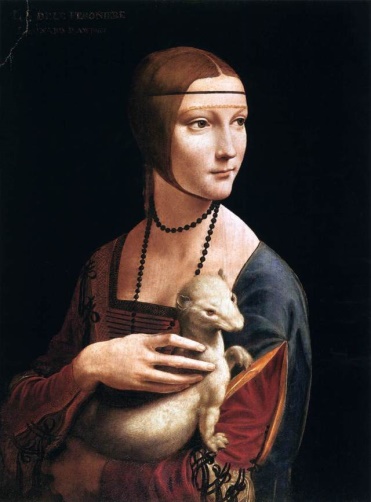 Улыбчивая, добродушная и умная девушка. Она была интересной собеседницей. Часто и подолгу они с Леонардо беседовали.Портрет очень необычный. Современники Леонардо писали людей в профиль. Здесь же Чечилия стоит в три четверти. Развернув голову в противоположную сторону. Как будто она оглянулась на чьи-то слова. Такой разворот делает линию плеч и шею особенно красивыми.Увы, мы видим портрет в изменённом виде. Кто-то из владельцев портрета затемнил фон. У Леонардо он был светлее. С окном за левым плечом девушки. Два нижних пальца ее руки также переписаны. Поэтому они выгнуты неестественно.Стоит рассказать и о горностае. Такой зверёк кажется нам диковинкой. Современному человеку было бы привычнее увидеть в руках девушки пушистую кошку.Но для 15 века именно горностай был обычным зверьком. Их держали для ловли мышей. А кошки как раз были экзотичны.- «Святой Иоанн Креститель».  (Лувр, Париж).«Иоанн Креститель» вызывал недоумение у современников Леонардо. Глухой тёмный фон. Тогда как даже сам Леонардо любил располагать фигуры на фоне природы.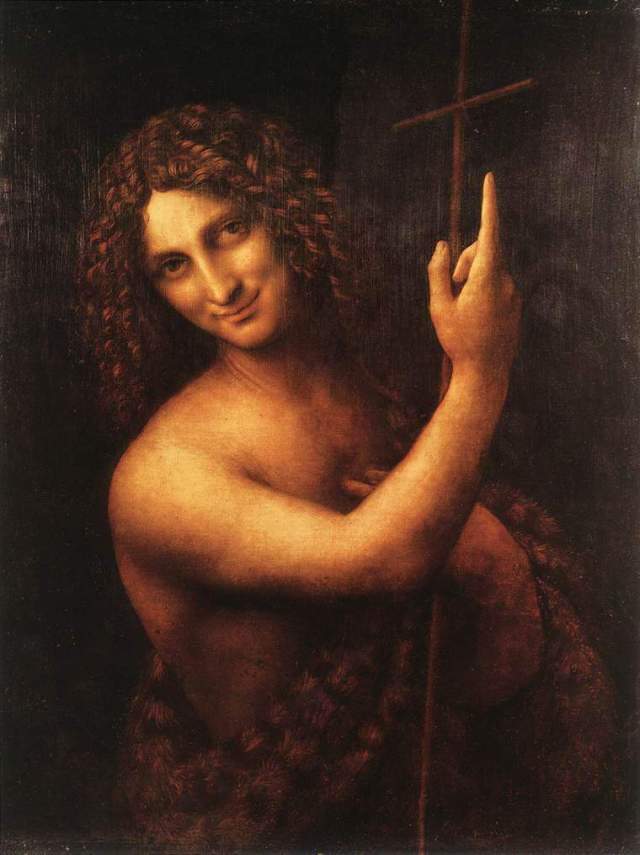 Из мрака выступает фигура святого. А святым его назвать сложно. Все привыкли к пожилому Иоанну. А тут миловидный юноша многозначно наклонил голову. Нежное прикосновение руки к груди. Ухоженные локоны волос.Вам не кажется, что эта картина как будто вовсе не принадлежит Эпохе Возрождения? Это скорее 17 век. Манерность героя. Театральные жесты. Контраст света и тени. Все это родом из Эпохи Барокко.Леонардо заглянул в будущее? Предсказав стиль и манеру живописи следующего столетия.Ведущий 1. «Спаситель мира».          Небольшая картина написана маслом на деревянной панели. Считается, что она была создана в 1499 году. Долгое время местонахождение «Спасителя мира» было неизвестно. В XVII веке два полотна под таким названием числились в коллекции английского короля Карла I, но затем их следы затерялись. 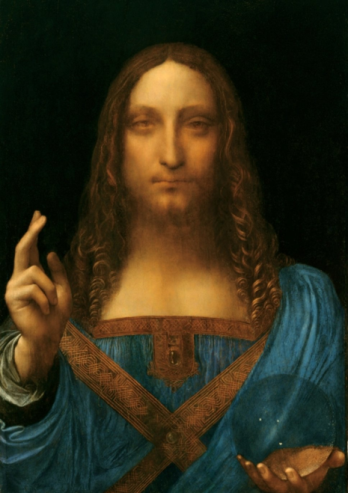              В начале XX века картина «Спаситель мира» попала в собрание английского баронета Фредерика Кука. История этого полотна также была неизвестна. Кроме того, эта картина сильно пострадала от позднейших дописок и требовала серьезной реставрации. Очистить исходное полотно от наслоений удалось только в 2000-е годы. Тогда же была проведена серия экспертиз, но авторство да Винчи признали только в Лондоне.      Этого хватило для того, чтобы данная версия «Спасителя» была представлена на лондонской выставке «Леонардо да Винчи: придворный живописец в Милане», которая проходила в 2011 году, уже как работа итальянского гения. В мае 2013 года «Спасителя мира» за $75 млн. купил арт-дилер Ив Бувье. Позже картину за $127,5 млн. приобрел российский бизнесмен и коллекционер Дмитрий Рыболовлев. Картина не раз выставлялась в престижных музеях мира, а в 2017 году была продана на аукционе  в Нью-Йорке за $450,3 млн. Сейчас она официально считается самой дорогой картиной мира.  Как выяснила газета The New York Times, картину купил наследный принц Саудовской Аравии. Предполагается, что она будет экспонироваться в новом музее «Лувр Абу-Даби» Пропажа картины в 2019 году. В марте 2019 года газета The New York Times сообщила о пропаже картины из филиала парижского музея Лувр в столице Объединенных Арабских Эмиратов Абу-Даби. В июне 2019 года стало известно, что картина хранится на яхте наследного принца Саудовской Аравии Мухаммеда бен Сальмана Аль Сауда. Картина будет находиться на яхте до тех пор, пока власти Саудовской Аравии не построят культурный центр в регионе Эль-Ула в провинции Эль-Мадина, где, предположительно, она будет экспонироваться.Ведущий 2. «Мадонна с гвоздикой».  (Старая пинакотека, Мюнхен).Мадонну с цветком Леонардо Да Винчи изобразил еще в молодом возрасте. В это время на его картины влияли работы Верроккио, который был его учителем. Это первое независимое творение художника.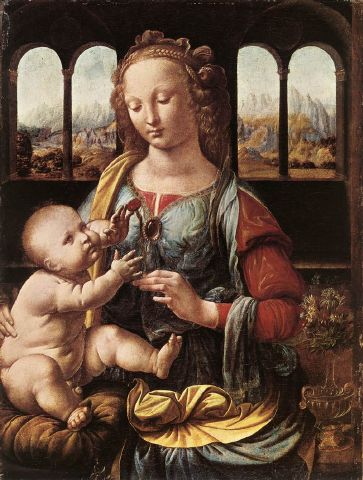 Современники подметили выразительную деталь. Да Винчи изображает графин с водой. Он сумел передать отпотевшую воду максимально реалистично. Это настоящая находка живописца. Ваза из хрусталя с нежными цветами говорит о том, что героиня чиста и невинна.Перед нами дева Мария. Она поистине прекрасна. Черты ее лица действительно идеальны. Прическа из волнистых каштановых волос впечатляет. Именно она придает героине невинность и очарование. Живописец уделяет максимум внимания наряду. Роскошные одежды из дорогой ткани впечатляют своим великолепием.На руках у девы Марии мы видим Христа. Младенец протягивает руки к цветку, который держит в руках его мать. Жест этот имел важное значение. Это говорит о том, что ребенок совершенно невинен, и одновременно предрекает распятие, которое ждет его в будущем.Леонардо создает полотно на религиозную тему. Но его Мадонна – обычная красивая женщина, которая держит на руках малыша. Если бы зритель не знал, что это дева Мария и Христос, то вполне бы мог подумать, что перед ним обычные люди. Да Винчи максимально реалистично передает краски. Герои его творения оживают. Кажется, что еще мгновение, и они заговорят.Ведущий 1.  «Мадонна Бенуа». (Эрмитаж, Санкт-Петербург).          «Мадонна Бенуа» доказывает оригинальность художественного мышления Леонардо на ранних этапах становления его творчества. Здесь много принципиально нового для флорентийской живописи - в композиции, в отношении к светотени, к цвету. ... Замечательно и то, что фигуры даны на темном фоне. Вместо пейзажного мотива или условного архитектурного здесь дана спокойная, затененная глубина, пространственность которой подчеркивает изображение окна. Каким-то образом мы ощущаем, что окно находится достаточно далеко в глубине.
          Затененность этого помещения предполагает тончайше разработанную светотень. Уже в этой работе Леонардо намечает те знаменитые принципы сфумато, которые будут характерны для его способа моделировки формы светотенью. И хотя в «Мадонне Бенуа» эта светотень как система еще не сложилась, здесь можно видеть уже первые приметы ее присутствия. А светотень диктует и тонкость колористических отношений в деталях, в цвете тканей, в излюбленных им желтовато-золотистом и неопределенном фиолетово-голубом с легкой прозеленью. Замечательно противопоставлена почти детская хрупкость Мадонны и крупные, тяжеловатые формы упитанного младенца. 
             Легко и естественно Леонардо сосредоточивает внимание Богоматери и маленького Иисуса на игре с цветком. Но здесь очень свежа детская радость Марии, она как будто в равной степени радуется и игре сына, и красоте самого цветка. И насколько мать весела, настолько серьезен малыш. Какая-то огромная внутренняя работа происходит в нем, когда он исследует своими ручонками лепестки цветка. И это тоже несколько неожиданное психологическое сопоставление. 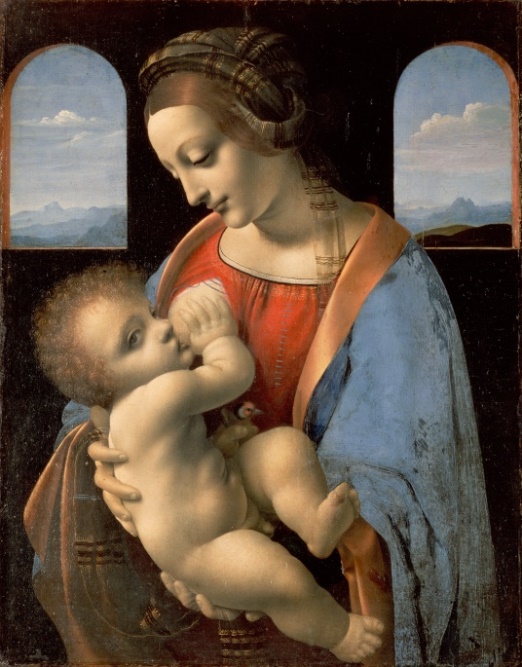 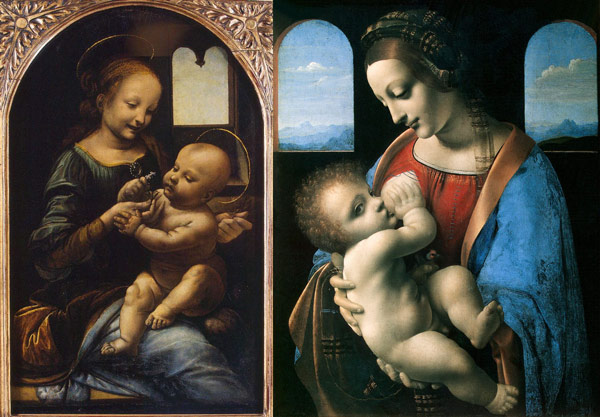 Ведущий 2. «Мадонна Литта». (Эрмитаж, Санкт-Петербург).Картина небольшая, но она поражает своей монументальностью. Маленькое пространство картины вмещает в себя что-то очень важное. Чувство, что присутствуешь при событии, которое не подвластно времени.Эта картина отличается не только величественностью. Но и своими деталями.Классический сюжет передается на полотне в необычной трактовке. Да Винчи объединяет в центральных образах земное и высокое, духовное и чувственное. Его Мария очень человечная.В центре картины Мадонна, олицетворяющая материнскую заботу. Тема молодой женщины с ребенком часто встречается в полотнах Леонардо, но его образы часто отступают от традиционной трактовки образа Марии. Да Винчи больше уделяет внимания созданию естественности ситуации и исследованию эмоций матери, занимающейся с ребенком.Автор картины передает полное спокойствие матери, кормящей младенца. Ее голова нежно склонена к ребенку, хоть на лице нет улыбки, взгляд переполнен любовью и заботой. Глубокая любовь матери к ребенку выражает вся ее поза, передающая счастье, удовольствие от наблюдения за младенцем.Младенец на коленях матери немного крупноватый, что характерно для многих картин художника, изображающих детей. Он смотрит прямо на зрителя, его взгляд слегка затуманенный и рассеянный. Ребенок как будто начинает засыпать. Глаза младенца выписаны очень четко и выразительно. Младенец держится правой рукой за грудь матери, а во второй зажат щегол — символ христианской души.А ещё обратите внимание, что над Мадонной и младенцем нет нимбов. Если заказчики не настаивали на их изображении, то Леонардо предпочитал писать святых без них.Он был гуманистом. Возвеличивающим человека. И в святых ему также была интересна больше их человеческая, нежели божественная сторона.
- «Мона Лиза».  (Лувр, Париж).Ведущий 1. «Мона Лиза» – самый почитаемый портрет европейского мира, образец портретного искусства, оказавшегося непревзойденным исключением из всех правил, объектом самых различных интерпретаций. «Мне удалось создать картину действительно божественную». Эта гордая фраза написана именно об этой картине. Вспомните фразу «Глаза – зеркало  души», она принадлежит Леонардо. Но магия «Джоконды» – все же в улыбке. Вазари писал, что во время писания портрета он держал при ней певцов, музыкантов и постоянно шутов, поддерживающих в ней веселость, чтобы избежать той унылости, которую живопись обычно придает портретам, тогда как в этом портрете Леонардо была улыбка настолько приятная, что он казался скорее божественным, чем человеческим… 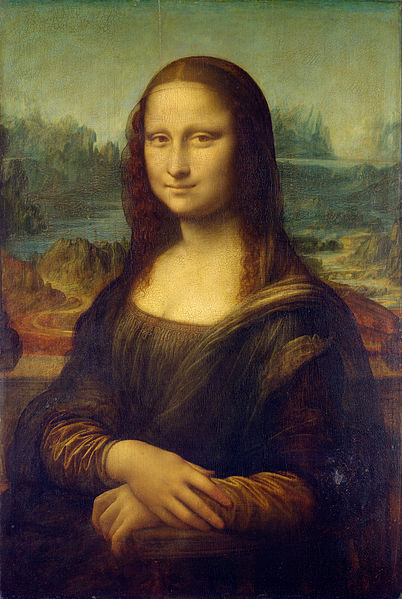 Хранится эта картина, конечно, в Лувре. А пока вспомним, что в 1911 году она была похищена. - Кем была похищена Мона Лиза? (Итальянским художником и декоратором Винченцо Перуджиа)              Винченцо Перуджа не отрицал своей вины и признался в том, что совершил кражу с единственной целью – восстановление исторической справедливости. Он хотел вернуть итальянцам то, что принадлежало им по праву. И поскольку суд проходил во Флоренции, его аргументы возымели силу: преступника приговорили всего к одному году заключения. «Мону Лизу» еще полгода выставляли в музеях Италии, а затем вернули во Францию. Вот только до сих пор находятся те, кто сомневается в том, что в Лувр вернулся подлинник, а не копия знаменитого шедевра. 
           Ведущий 2. «Мона Лиза» наверное, самая знаменитая картина мира – шедевр великого флорентийца, титана Возрождения Леонардо да Винчи. Только постарайтесь не оставаться с «Джокондой» наедине. Был случай, когда у картины в Париже (Лувре) надолго задержалась русская туристка вечером, когда музей закрывался. Посетителей в зале не было – можно было изучать замысел автора. Через минуту ей стало не по себе, а затем и вообще возникла тоска, и стало страшно. По-видимому, у нее начиналось проявление синдрома Стендаля, когда люди внезапно падают в обморок перед некоторыми произведениями искусства. Впервые такое случилось с самим Стендалем, а к настоящему времени подобных случаев зарегистрировано несколько сотен. Туристку избавило от обморока то, что она оторвала взгляд от картины и поспешила к выходу. Только на улице она успокоилась, но тяжелое впечатление оставалось надолго.             Ведущий 1. Семнадцать лет, проведенные Леонардо при дворе Сфорца, были отмечены воплощением мечты герцога – ваять «Коня», которая в каком-то смысле был и его собственной мечтой. Леонардо решил не просто превзойти всех скульпторов, выполнивших подобные статуи, но и ошеломить мир. Работа Леонардо должна была стать самой масштабной и дерзкой по замыслу, размеры превышать естественные более чем в два раза, но главное, он намеревался воплотить в образе лошадь, поднятую на дыбы. Эта глиняная модель потребовала 16 лет труда. Произведение было действительно грандиозным и значительным, и именно оно принесло мастеру известность, которой он так долго добивался.          В семидесятых годах XX века были запущены сразу два проекта репродукций коня Леонардо. В сентябре 1999 года гигантская лошадь была установлена на ипподроме Сан-Сиро в Милане. Другой результат реконструкции, финансировавшийся американским миллиардером Фредериком Мейером, с 2002 года все желающие могут узреть в ботаническом саду мецената (Meijer Gardens). Новый проект воссоздания ближе всего по параметрам к незаконченному оригиналу.Архитектурные проекты             Ведущий 2. В рукописях Леонардо можно встретить лаконичные заметки о планировке величественных соборов, городов, улиц, зданий. Самые сложные и самые простые художественные и технические задачи строительства в равной мере привлекали его пытливый ум. В одном из своих писем тридцатилетний Леонардо указывал: «Считаю себя способным никому не уступить как архитектор в проектировании зданий и общественных, и частных...». Он делал чертежи и рисунки различных зданий, изучал постройки Брунеллески, прославленного архитектора и инженера, одного из основоположников архитектуры итальянского Возрождения, первым поставил вопрос о соединении каналом Флоренции и Пизы. Вместе с известным архитектором Браманте занимался укреплением и украшением гигантского герцогского замка в Милане.           Ведущий 1. Разработал план города нового типа, занимался работами по осушению и орошению земель в окрестностях Милана. Ему принадлежат проект храма-театра, проект загородной виллы и многие другие оригинальные проекты, по большей части, дошедшие до наших дней только в виде чертежей и эскизов, купол над средокрестием Миланского собора, разработки военных укреплений. Одной из последних архитектурной прихотей Леонардо стал мавзолей в египетском стиле для членов королевской семьи. Однако идея эта сохранилась на уровне нескольких заметок и одного эскиза. Научные изыскания             Ведущий 2. В эпоху Возрождения ко многим художникам, в том числе и к Леонардо да Винчи, применялся термин всесторонне развитый человек (homo universale). Увлечение наукой порой заставляло Леонардо надолго откладывать краски и кисть. Иногда он оставлял математические пометки на полях рукописей, на клочках, рисовал чертежи, не заботясь о том, как, например, будут ломать головы потомки над рисунком барки (речное грузовое судно), о которой лишь мельком сказано, что она может плыть против ветра.            Ведущий 1. Ученый по призванию, Леонардо да Винчи оставил на страницах своих рукописей результаты собственных исследований энциклопедической всеохватности и даже сейчас поражает широтой и разнообразием своих научных интересов. Из-за того, что тетради научных записей («кодексы») Леонардо были малодоступны для изучения, в веках сохранялась его слава лишь как живописца. И только XX век, по существу, заново открыл миру его как ученого, механика, инженера. Леонардо предвосхитил открытия Коперника приблизительно на 15 лет, а Галилея – более чем на столетие.           В тетрадях Да Винчи содержалось более 20 000 эскизов: детальные заметки и рисунки. Они не связаны между собой как обычно в книгах нашего времени, книга Леонардо состоит из отдельных листов, собранных в коллекцию. Бумага была в дефиците во времена Да Винчи, так что он использовал каждое свободное место в своих записях. В дополнение к усложнению расшифровки тетрадей было еще то, что записи были сделаны в зеркальном отражении и читались справа налево. Причины остаются загадкой до сих пор, но многие полагают, что теории Леонардо иногда противоречили мировоззрению церкви, и он шифровал записи, чтобы избежать проверок.         Выдержки из тетрадей Да Винчи были опубликованы в 1883 году и до сих пор половина из них остается ненайденными. Легко представить себе, что если бы эти тетради были опубликованы ранее, историю науки можно было бы представить себе совсем по-другому.          В своих рисунках Леонардо стремился к «умению видеть». Иллюстрации Да Винчи не имеют себе равных, и многие ученые считают, что никто с тех пор не превзошел его ум.Ведущий 2. Наблюдая за природой, он стал знатоком в области ботаники. Утвердив ботанику как самостоятельную науку, дал классические описания листорасположения, корневого давления соков растений, открыл способ определения возраста деревьев по годовым кольцам.             Он был знатоком в области анатомии: первым описал клапан правого желудочка сердца. Он многое узнал об артериях, был первым, кто предложил стеклянные модели органов. Обобщив результаты вскрытия трупов, он создал систему рисунков, которые и сейчас помогают студентам понять строение человеческого тела. Известно, что Леонардо на протяжении всей жизни в равной мере занимали анатомия человека и «божественная пропорция». Изучив переведенные тексты римского архитектора, он «выстроил» свою версию предложенного древним римлянином метода определения точных пропорций мужского тела, вписываемого в круг и квадрат.- Как называется рисунок, который был им создан? («Витрувианский человек»).Ведущий 1. Интересны исследования Леонардо да Винчи в области геологии: он создал описание осадочных пород, объяснил наличие морских отложений в горах Италии. Как ученый-оптик, он знал, что зрительные образы на сетчатке глаза проецируются в перевернутом виде. Высказал предположение о том, что «белый свет есть причина всех цветов».             Возможно, самая интересная из немногочисленных попыток Леонардо все же сформулировать основополагающие принципы связана с исследованиями в области механики. Он очень близко подошел к формулировке первого закона Ньютона – закона инерции.           Леонардо да Винчи ввел математические знаки плюс и минус; бросая камни в воду, объяснил распространение звуковых волн; начертил со слов Америко Веспуччи карту Нового Света.Ведущий 2. Перечень изобретений Леонардо, его идей и усовершенствований можно продолжать до бесконечности: легкие лыжеподобные башмаки для хождения по воде, спасательный круг, перепончатые перчатки для плавания, прибор для подводного перемещения, схожий с современным скафандром, машины для производства веревок, металлических винтов, шлифовальные станки, выдвижную пожарную лестницу, вращающиеся мельницы, усовершенствованный насос с центрифугой, идея переносных разборных домов, шлифовальные машины, масляная лампа и т.д. Турецкому султану Леонардо да Винчи предложил проект по возведению через пролив Босфор огромного моста, под которым могли бы проходить суда.          Леонардо впервые в истории человеческой мысли сделал наброски металлургических печей, прокатных, печатных станков, подводных лодок, танков.          Перед вами изобретения Леонардо Да Винчи. Печатный станок.         Разумеется, все вы знаете, что печатный станок изобрел Иоганн Гуттенберг. В пятнадцатом веке многие города обзаводятся своими печатными дворами. Появились печатни и во Флоренции – как раз во времена Леонардо.Но да Винчи не мог пройти мимо такой замечательной машины, как печатный станок. И уж если он обратил на нее внимание, то непременно по своему обыкновению усовершенствовал. В своем проекте Леонардо  использовал автоматизированную систему, которая двигала печатную опору вперед, во время движения пресса, добавил в станок механизм автоматической подачи бумаги.Самоходная телега.	В 1478 году Леонардо Да Винчи сделал наброски первой самоходной телеги, которая двигалась без толчка или тяги. Самоходная телега да Винчи выдвигается на роль первого автомобиля в истории. Более того, поскольку у нее не было водителя, ее можно рассматривать и как первый роботизированный транспорт в истории.Чертежи, сделанные да Винчи, не в полной мере раскрывают внутренний механизм, поэтому современным инженерам пришлось догадываться, что же заставляло тележку ехать вперед. Лучшим предположением был пружинный механизм вроде того, что используется в часах. Пружины прятались в корпусах с формой барабана и могли заводиться рукой. И пока пружина разматывается, тележка едет вперед, как заводная игрушка. Руль мог быть запрограммирован с помощью ряда блоков в цепи передач. Леонардо, по-видимому, считал свою телегу чем-то вроде игрушки, но можно не сомневаться, что если бы она была построена, в скором времени последовали бы более полезные улучшения.Бомбарда.         Бомбарда- крупнокалиберная, заряжающаяся спереди средневековая пушка, используемая главным образом во время осад.          В 1346 году англичане впервые использовали пушки с каменными шарами, приводимые в движение порохом. Спустя сотни лет, Леонардо придумал бомбарду, заряженную большими снарядами, находящимися в металлической оболочке. После выстрела снаряд распадается на несколько ядер, что придает ему более широкую площадь поражения, чем у одиночного снаряда.Бронемашина Еще одна необычная идея – это танк бронированного типа. Несмотря на то, что Леонардо ненавидел войну, ему пришлось начертить схему танка, так как он работал на влиятельных людей – Людовико Сфорца, а также герцога Миланского. По форме и внешнему виду конструкция должна была напоминать черепаху, оснащенную зубчатыми колесами, составляющими определенную систему. С разных сторон на конструкции должно было располагаться 36 штук орудий. Внутри танка предполагалось размещение восьми воинов, защищенных внешней броней. Благодаря этой брони они беспрепятственно могли попасть в самую гущу военных действий, и при этом совсем не пострадать. Стреляющие 36 орудий могли бы нанести существенный урон противнику.Примечательно то, что на схеме, построенной автором, имеется существенный недостаток. Колеса, предназначенные для продвижения вперед, крутились ни в одну сторону с задними, а в противоположную. Очевидно, что если бы танк был построен, он не смог бы осуществлять свое движение. Но да Винчи не мог просто так допустить подобного рода ошибку. Возможно, у него на это были особые причины.Например, некоторые исследователи утверждают, что таким образом мастер хотел обезопасить свой народ. Если бы схема попала в руки врагам, они бы не смогли воплотить ее в реальность без автора. По другой версии, ученый просто был против строительства данной машины. Последняя догадка кажется более достоверной, так как гений был противником всякого рода военных конфликтов.Многоствольная пушка.          Да Винчи изобрел многоствольную пушку в 1480 году. 12-ти ствольная тележка была увеличенным улучшением традиционных пушек 15 века. Дизайн Леонардо был похож на веерообразную форму и расширял площадь обстрела, что делало пушку более эффективной против линейного наступления войск. Он также включал в себя умный механизм прицеливания и зарядки, что делало пополнение боеприпасов быстрее и проще для солдат, вступивших в бой. Колеса этого устройства делают его более легким для транспортации и более маневренным на поле боя.         Это представляется несколько удивительным, что Да Винчи сделал несколько очевидных ошибок в проекте артиллерии и оружия. Почему человек с таким даром сделал наброски, которые ни к чему не приводили? При изучении его тетрадей можно прийти к выводу, что он сделал это все умышленно, потому что был пацифистом и презирал войну. Хотя ему льстило то, что его нанимали Генералы для улучшения своих позиций на войне, он не мог заставить себя создать что-либо, что привело бы к смерти и разрушениям.Катамаран.          В 15 веке научные экспедиции были наиболее популярным методом для путешествий. Леонардо в своих планах привел ранние версии катамаранов к идеалу. Катамаран Да Винчи имел большие колесообразные весла, которые проходили сквозь воду. В его проекте моряки приводили в движение весла своими ногами. Чтобы увеличить силу гребцов, зубчатые шестеренки должны были увеличить число оборотов лопастей. Лодка Да Винчи легче маневрировала и двигалась на больших скоростях, чем другие водные средства передвижения того времени.Механический барабан.          Механический барабан был спроектирован как тележка, катаемая по земле. Шестеренки, встроенные в ось поворачивали два цилиндра, которые цепляли пружинистые барабанные палочки на каждой стороне барабана. По тому же принципу, что и музыкальной шкатулке, расположение колышков и цилиндров определяет порядок и ритм ударов.         Барабан был использован, чтобы издавать зловещий звук во время сражений.Переносной мост.Мосты всегда были важны для общества, так как предназначены для пересечения рек и обеспечения безопасной транспортировки грузов. Главной отличительной чертой мостов Да Винчи была легкая сборка. Это позволяло войскам строить их прямо на месте и неожиданно для врага переправлять войска через реку или ров. Да Винчи спроектировал вращающийся мост для герцога Миланского.  Для моста использовался очень легкие материалы, скрепленные веревкой.Воздушный винт.Воздушный винт, спроектированный Леонардо Да Винчи был предшественником современного вертолета. Устройство было предназначено для сжатия воздуха, чтобы подняться в воздух. Такая машина, которая умеет летать, выглядела как огромных размеров вертушка. Лопасти данного изобретения состояли из ткани. Четыре человека должны были встать на основание и вращать роторное лезвие. Вполне возможно, что такой необычный винт,  сконструированный еще в 15-16 столетии,  мог бы летать, и создать настоящий революционный бум в технологическом процессе.        Уникальны его исследования в области конструирования летательных аппаратов. Он изучал полет, планирование птиц, строение их крыльев и создал так называемый орнитоптер – летательный аппарат с машущими крыльями. Леонардо писал: «Птица есть аппарат, работающий на основе математических законов, поэтому для человека возможно его построить». Во времена Леонардо да Винчи многие люди загорелись идеей летающего человека, и искали способ сконструировать приспособление для этой цели. Но подобные попытки были не слишком удачны. И только «нашему» гению удалось нарисовать эскиз настоящего летательного аппарата. Для того чтобы можно было свободно дрейфовать по воздуху, да Винчи придумал парашют. Он имел форму пирамиды, и предполагалось, что всё изобретение должно быть драпировано тканью.Сам автор оставил приписку к данному изобретению о том, что оно позволяет человеку прыгнуть с любой высоты, и при этом не только остаться в живых, но и не повредить себе что-нибудь. Качественность изобретения смогли доказать современные ученые, которые по чертежам да Виничи составили модель летающего аппарата.          Ведущий 1. Уже в XX в. на Флоренцию обрушилось страшное наводнение. Стали думать, как избежать затопления в будущем, и тут нашли проект Леонардо, проект защиты города от будущих наводнений – подарок из века пятнадцатого веку двадцатому. Леонардо да Винчи был наделен таким разнообразием совершенств, каких хватило бы на добрый десяток людей, наверняка бы вошедших в историю прогресса.Ведущий 2. Леонардо да Винчи известен нам, прежде всего, как художник, изобретатель, ученый, но мало кто знает о его литературной деятельности и о том рукописном наследии из 7000 листов, которое дошло до потомства только во второй половине XX в. А между тем сказки, легенды и притчи великого флорентинца до сих пор рассказывают в итальянских деревнях как безымянные народные сказки. Они вводят нас в реальный, а порой полуфантастический и причудливый мир природы и человека. Ведущий 1. В них есть и элементы притчи, и элементы народной басни, байки, и элементы средневековых бестиариев, и, конечно, фантастика, присущая сказкам и легендам: говорящие и думающие звери и птицы, предметы и растения, необычные существа. Причем в некоторых произведениях авторская мысль выражена с предельной ясностью, другие же представляют собой зарисовки с натуры, как бы являясь набросками будущей картины. Все это дает возможность заглянуть в творческую лабораторию писателя, поработать над художественным словом, погрузиться в глубины мысли величайшего гения человечества.Продолжение путиВедущий 2. В 1500 году Леонардо кратко описывает роковые события года прошедшего, перевернувшие и его жизнь: «Герцог потерял государство, имущество и свободу, и затеянные им дела не были кончены». Леонардо опять остался без покровителя. Начались переезды – в Венецию, Мантую, Флоренцию, Рим.Ведущий 1. Последним покровителем да Винчи был король Франциск I. Очевидно, король Франции действительно не только ценил, но и по-человечески любил гениального итальянца, к тому времени уже старика, известного нам по знаменитому автопортрету, величественного, благообразного и ухоженного, с красивой волнистой бородой и длинными волосами, которые блестели словно белый шелк. Когда Леонардо в 1516 году прибыл в королевский замок в Амбруазе, ему сразу был присвоен титул «Первый художник, инженер и архитектор Короля» – не потому, что он него ждали каких-то новых работ, а за то, что он уже сделал. Ведущий 2. Леонардо поселился в апартаментах в уютной усадьбе Клу, недалеко от дворца. Здесь он работал над проектом канала от Луары к городу Роморантену и составил чертежи роскошного дворца и садов Франциска. Здесь по памяти закончил самую известную работу, не ведая о будущей великой славе этого портрета, побеждающего время. - Какую? (свою «Мону Лизу» («Джоконду»). Какая чудесная погода была тогда, в мае! Свет и тепло заливали зеленые поляны и свежую листву платанов в парке, пели птицы и цвели цветы, – он так и не смог разгадать тайны той беспричинной радости, которую они дарят людям. Дубовые доски пола его спальни были золотыми от солнца, и из окна было видно, как весело бьются в небе маленькие драконники узких флажков над башнями королевского замка. Радостная щедрая волна вечного обновления катилась по земле, и была высшая несправедливость в этом финале великой драмы его жизни, который разыгрывался под красным бархатным занавесом, на постели, похожей на маленькую сцену.Ведущий 1. Он умирал 2 мая 1519 г. и просил прощения у Бога и людей за то, что сделал в своей жизни так мало. Заключительная частьВедущий 2. Могилу его потеряли еще в XVII в. и, если бы не искусствовед Арсен Гусе, возможно, никогда не нашли бы. Вместе с садовником королевского замка он перекопал много земли, прежде чем наткнулся на высоколобый череп, в котором еще сохранились зубы. Рядом Гусе нашел камень с полустертыми буквами INC... DUS... LEO... Тогда он понял, что на плите было написано: LEONARDUS VINCIUS – имя человека, череп которого он держал в руках. Ведущий 1. Многое в творчестве великого гения Возрождения еще не понято до конца и не оценено по достоинству, загадкой остается его личность.Ведущий 2.  В 2012 году была разгадана еще одна тайна Леонардо да Винчи.Фреску, считавшуюся утраченной, обнаружили во Флоренции в самом Палаццо Веккьо (древнем городском правительственном здании). Обожатель и поклонник гения Леонардо – Вазари, которому Медичи спустя 50 лет поручили зал реконструировать, сбить фреску не смог, спрятал ее за фальшивой стеной под своей «Битвой при Марчиано». То, что «Битва» жива и просто надежно спрятана, флорентийский ученый Серачини доказывал властям Италии 37 лет. «Битва при Ангиари» пять веков скрывалась под работой другого художника и была распознана во время специальной экспертизы.                Ведущий 1. Исследователь загадочных явлений, создатель тревожащих воображение улыбок, за которыми кроется непознаваемая глубина, и рук, указующих в неизвестность, в горные выси, он казался современникам волшебником. Люди последующих поколений называли его итальянским Фаустом. Искусством Мастера гордится не только его родина. Весь мир, ощущая свою сопричастность с гением, не устает интересоваться его благими трудами, и этот непреходящий интерес к творчеству Леонардо внушает надежду на достижение человечеством подлинной духовной зрелости.             Ведущий 2. Итальянский живописец, архитектор и писатель Вазари так представил потомкам Леонардо: «Величайшие достоинства, которыми когда-либо обладал человек, как ниспосланные свыше, так и врожденные, – или нет, все сверхъестественные, чудесным образом соединившиеся в одном человеке: красота, грация, талант – были таковы, что, к чему бы этот человек, столь счастливо одаренный, ни обращался, любое его действие было божественно; он всегда оставлял всех других людей позади, и это воочию доказывало, что он ведом рукой самого Господа».          Ведущий 1 и 2. Спасибо за внимание!